Recent Newspaper Articles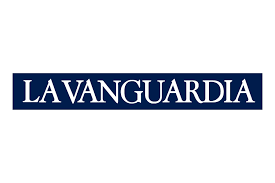 CLICK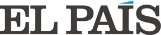  CLICKara   CLICKCLICK CLICK CLICK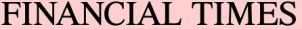 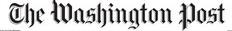 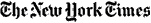 